Самостоятельная работа «Алгоритмизация и программирование»Вариант 1Поименованная совокупность однотипных элементов, упорядоченных по индексам – это …Переменная;Массив;Подпрограмма;Функция.Имеется описание массива:  var c: array [1..20] of integer;
Каково имя массива?array;integer;var;с.Какой способ заполнения массива реализуется с помощью этого фрагмента программы?for i:=1 to 10 do read (a[i]);вручную;по формуле;случайными числами;это сортировка массива.Чему равен пятый элемент массива, сформированный следующим образом?for i:=1 to 5 do a[i]:=2*i-1;5;6;8;9.Алгоритм, целиком используемый в составе другого алгоритма, называется:Рекурсивным;Вспомогательным;Основным;Дополнительным.Подпрограмма, имеющая произвольное количество входных и выходных данных называется:Процедурой;Функцией;Вспомогательным алгоритмом;Массивом.Опишите массив с именем mass из 15 целочисленных элементов.Массив необходимо заполнить случайными числами в диапазоне от 10 до 50 включительно.
Продолжите выражение для значений элемента массива a[i]:= ...Какого действия не хватает в процедуре обмена значениями двух переменных swap(x,y)?procedure swap (var x, y: integer);var m: integer;begin m:=x;...y:=m;end;В массиве Dat хранятся данные о количестве проданных единиц товаров 10 типов (dat[1] – проданных товаров первого типа, Dat[2] – второго типа и т.д.). Определите, что будет напечатано в результате выполнения следующего алгоритма.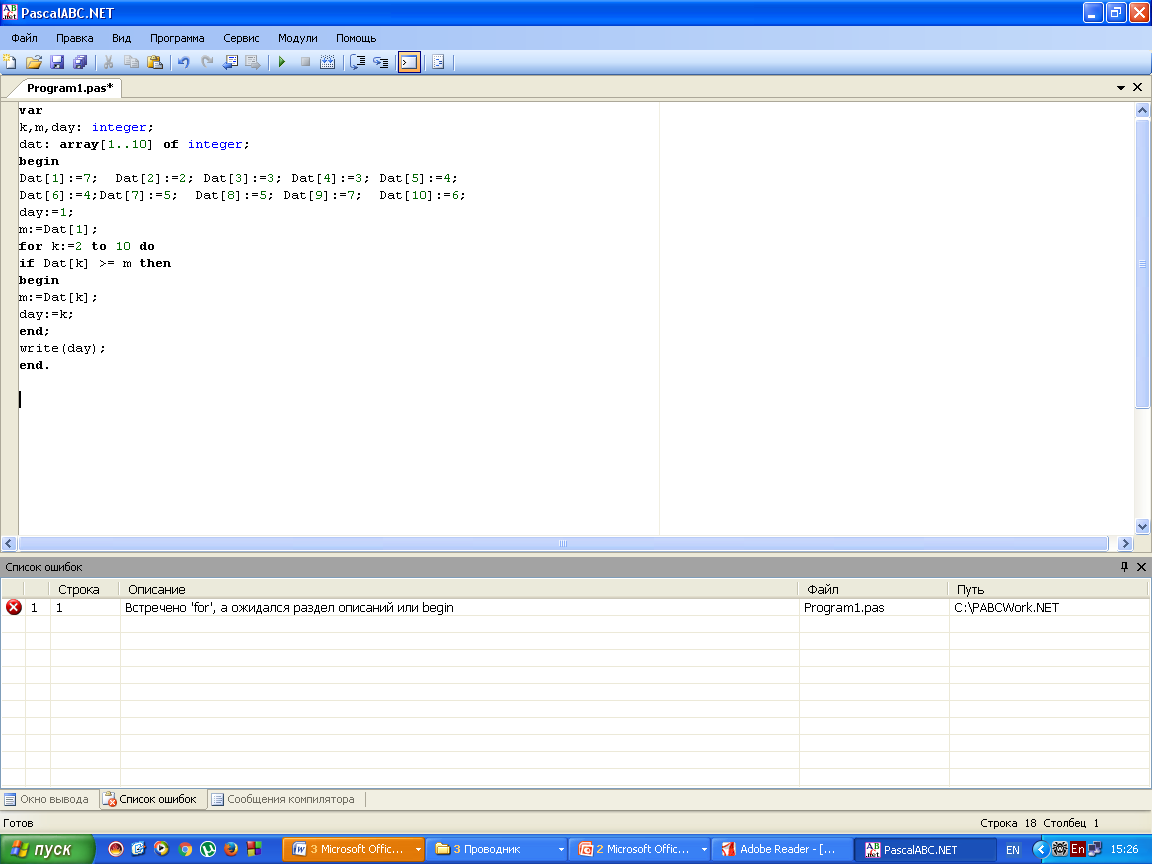 